Администрация Макзырского сельского поселенияПОСТАНОВЛЕНИЕ О местах (площадках) накопления твердых коммунальных отходов на территории муниципального образования Макзырского сельского поселения Верхнекетского района Томской областиВ соответствии с пунктом 4 статьи 134 Федерального закона от 24 июня 1998 года № 89-ФЗ «Об отходах производства и потребления», пунктами 4 и 22 Правил  обустройства мест (площадок) накопления твердых коммунальных отходов и ведения их реестра, утвержденных постановлением Правительства Российской Федерации от 31.08.2018 № 1039, ПОСТАНОВЛЯЮ:1. Определить схему размещения мест (площадок) накопления твердых коммунальных отходов на территории муниципального образования Макзырское сельское поселение  Верхнекетского района Томской области согласно приложениям 1,2 к настоящему постановлению.2. Установить: 1) Форму заявки о согласовании с органом местного самоуправления создания места (площадки) накопления твердых коммунальных отходов согласно приложению 3 к настоящему постановлению; 2) Форму заявки о включении в реестр мест (площадок) накопления твердых коммунальных отходов сведений о месте (площадке) накопления твердых коммунальных отходов согласно приложению 4 к настоящему постановлению.3. Настоящее постановление вступает в силу со дня его официального опубликования в информационном вестнике Верхнекетского района «Территория».4. Разместить настоящее постановление на официальном сайте Администрации Верхнекетского района.5. Контроль за исполнением данного постановления оставляю за собой. Глава Макзырского сельского поселения  	                 		В.Г.ЗвягинаПриложение №1к постановлению АдминистрацииМакзырского сельского поселения                                                                                                                                                            от  «05» марта 2019 №17            СхемаРазмещение мест (площадок) накопления твердых коммунальных отходов на территории муниципального образованияМакзырскре сельское поселение Верхнекетского района Томской области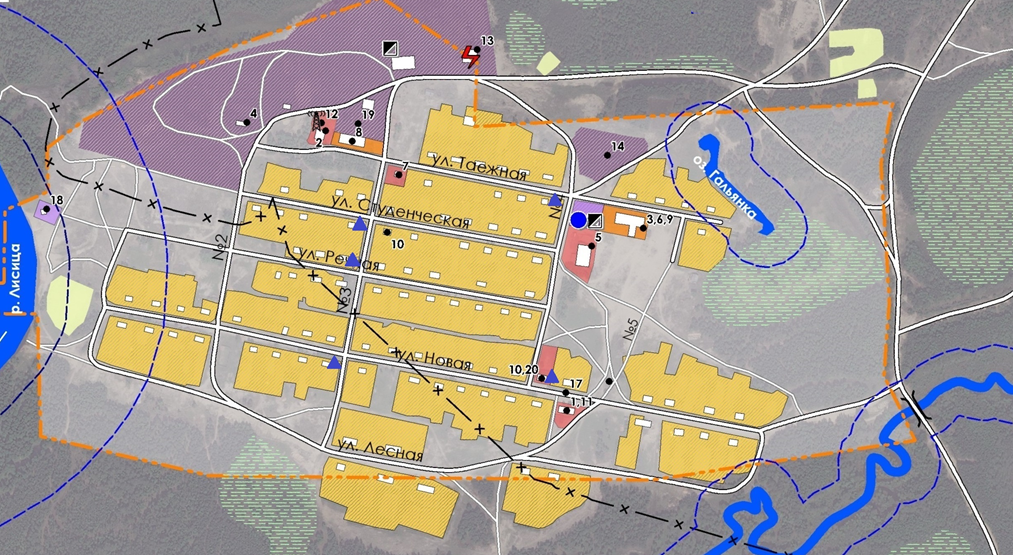 п. ЛисицаУсловные обозначения:- обозначение улично-дорожной  сети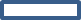 - обозначение места (площадки) накопления твердых коммунальных отходов (ТКО)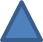 - обозначение жилого и нежилого  здания
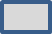 Приложение №2к постановлению АдминистрацииМакзырского сельского поселения                                                                                                                                                   от  «05» марта 2019 №17            СхемаРазмещение мест (площадок) накопления твердых коммунальных отходов на территории муниципального образованияМакзырскре сельское поселение Верхнекетского района Томской областип. Макзыр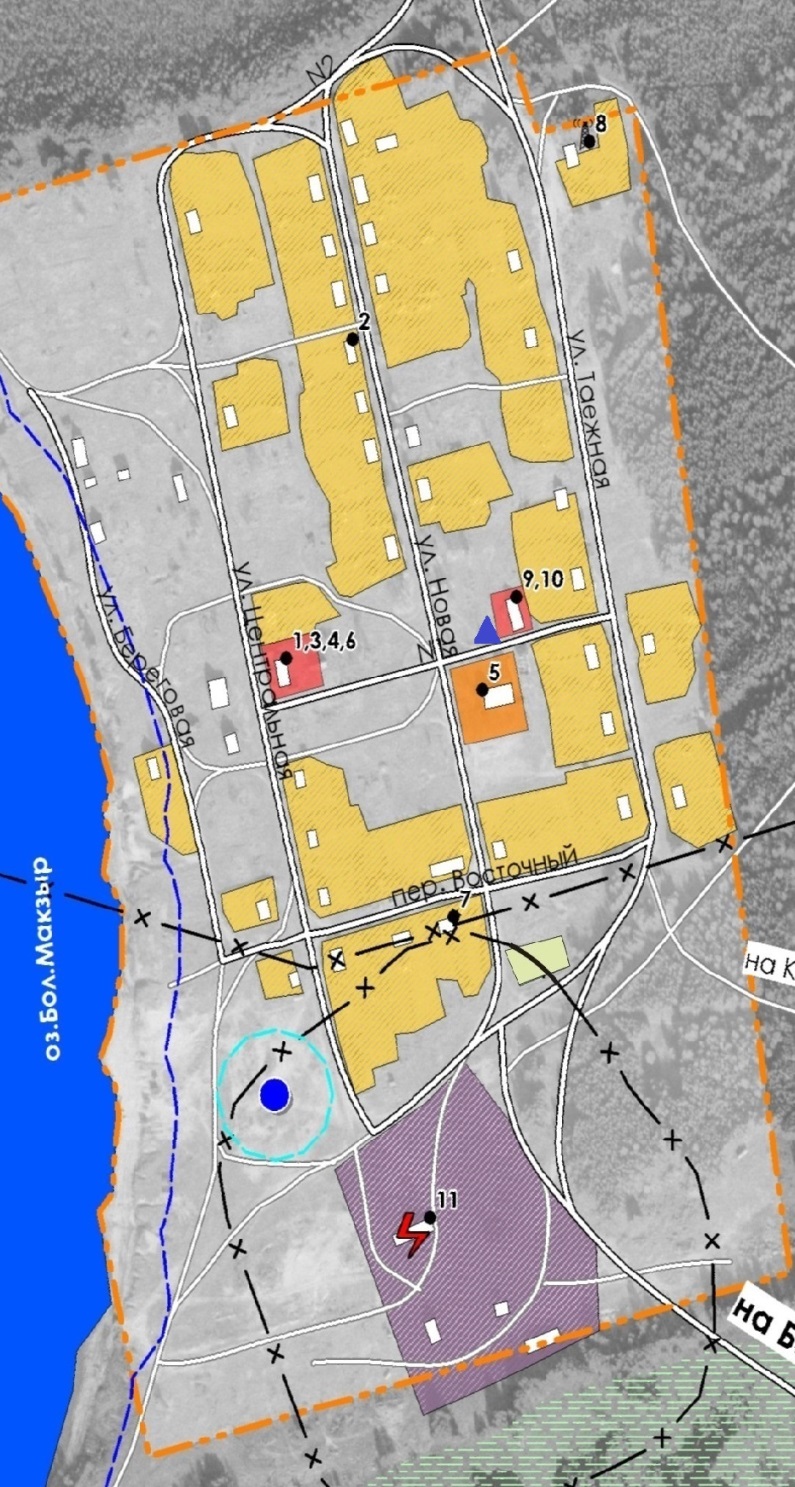 Условные обозначения:- обозначение улично-дорожной  сети- обозначение места (площадки) накопления твердых коммунальных отходов (ТКО)- обозначение жилого и нежилого  зданияПриложение № 3к постановлению АдминистрацииМакзырское сельское поселенияот 05.03.2019 г. №17 ФормаАдминистрация Макзырского сельского поселенияот________________________________________________________________________(для юридических лиц, в том числе органов государственной  власти и местного самоуправления, - полное наименование и основной государственный регистрационный номер записи в Едином государственном  реестре юридических лиц,  фактический адрес;для индивидуальных предпринимателей - фамилия, имя, отчество (последнее – при наличии), основной государственный    регистрационный номер записи в Едином государственном реестре индивидуальных предпринимателей, адрес регистрации по месту жительства;для физических лиц - фамилия, имя, отчество (последнее – при наличии), серия, номер и дата выдачи паспорта или иного документа, удостоверяющего личность в соответствии с законодательством Российской Федерации, адрес регистрации по месту жительства, контактные данные)ЗАЯВКАо согласовании с органом местного самоуправления создания места (площадки) накопления твердых коммунальных отходовПрошу  согласовать  создание места (площадки) накопления твердых коммунальных отходов  в_____________________________________________________________________________                                            (указать населенный пункт муниципального образования)____________________________________________________________________________________________.(адрес и (или) географические координаты места (площадки) накопления твердых коммунальных отходов) Данные о технических характеристиках места (площадки) накопления твердых коммунальных отходов:_____________________________________________________________________________________________.(сведения об используемом покрытии, площади, количестве размещенных и планируемых к размещению контейнеров и бункеров с указанием их объема)Данные о собственнике места (площадки) накопления твердых коммунальных отходов:_____________________________________________________________________________.(для юридических лиц, в том числе органов государственной власти и местного самоуправления, - полное наименование и основной государственный регистрационный номер записи в Едином государственном реестре юридических лиц, фактический адрес;для индивидуальных предпринимателей - фамилия, имя, отчество (последнее – при наличии), основной государственный регистрационный номер записи в Едином государственном реестре индивидуальных предпринимателей, адрес регистрации по месту жительства;для физических лиц - фамилия, имя, отчество (последнее – при наличии), серия, номер и дата выдачи паспорта или иного документа, удостоверяющего личность в соответствии с законодательством Российской Федерации, адрес регистрации по месту жительства, контактные данные)Данные об источниках образования твердых коммунальных отходов, которые складируются в месте (на площадке) накопления твердых коммунальных отходов:_____________________________________________________________________________ (сведения об одном или нескольких объектах капитального строительства, территории (части территории) поселения, при осуществлении деятельности на которых у физических и юридических лиц образуются твердые коммунальные отходы, складируемые в месте (на площадке) накопления твердых коммунальных отходов)___________________                 ___________________            _____________________   дата подачи заявки                                       подпись заявителя                        расшифровка подписиПриложение № 4к постановлению АдминистрацииМакзырское сельское поселенияот        05.03.2019 г. №17 ФормаАдминистрация Макзырского сельского поселенияот________________________________________________________________________(для юридических лиц, в том числе органов государственной  власти и местного самоуправления, - полное наименование и основной государственный регистрационный номер записи в Едином государственном  реестре юридических лиц,  фактический адрес;для индивидуальных предпринимателей - фамилия, имя, отчество (последнее – при наличии), основной государственный    регистрационный номер записи в Едином государственном реестре индивидуальных предпринимателей, адрес регистрации по месту жительства;для физических лиц - фамилия, имя, отчество (последнее – при наличии), серия, номер и дата выдачи паспорта или иного документа, удостоверяющего личность в соответствии с законодательством Российской Федерации, адрес регистрации по месту жительства, контактные данные)ЗАЯВКАо включении в реестр мест (площадок) накопления твердых коммунальных отходов сведений о месте (площадке) накопления твердых коммунальных отходовПрошу включить в реестр мест (площадок) накопления твердых коммунальных отходов сведения о следующем месте (площадке) накопления твердых коммунальных отходов:1. Данные о нахождении места (площадки) накопления твердых коммунальных отходов:_____________________________________________________________________________. (адрес и (или) географические координаты места (площадки) накопления твердых коммунальных отходов) 2. Данные о технических характеристиках места (площадки) накопления твердых коммунальных отходов:_____________________________________________________________________________ .(сведения об используемом покрытии, площади, количестве размещенных и планируемых к размещению контейнеров и бункеров с указанием их объема)3. Данные о собственнике места (площадки) накопления твердых коммунальных отходов:_____________________________________________________________________________.(для юридических лиц, в том числе органов государственной власти и местного самоуправления, - полное наименование и основной государственный регистрационный номер записи в Едином государственном реестре юридических лиц, фактический адрес;для индивидуальных предпринимателей - фамилия, имя, отчество (последнее – при наличии), основной государственный регистрационный номер записи в Едином государственном реестре индивидуальных предпринимателей, адрес регистрации по месту жительства;для физических лиц - фамилия, имя, отчество (последнее – при наличии), серия, номер и дата выдачи паспорта или иного документа, удостоверяющего личность в соответствии с законодательством Российской Федерации, адрес регистрации по месту жительства, контактные данные)4.  Данные об источниках образования твердых коммунальных отходов, которые складируются в месте (на площадке) накопления твердых коммунальных отходов:_____________________________________________________________________________. (сведения об одном или нескольких объектах капитального строительства, территории (части территории) поселения, при осуществлении деятельности на которых у физических и юридических лиц образуются твердые коммунальные отходы, складируемые в  месте (на площадке) накопления твердых коммунальных отходов)5. Создание места (площадки) накопления твердых коммунальных отходов согласовано _____________________________________________________________________________указать дату, номер решения уполномоченного органа местного самоуправления__________________                 ___________________                                  _______________   дата подачи заявки                                 подпись заявителя                                            расшифровка подписи      «05» марта 2019 г.п.ЛисицаВерхнекетского района Томской области                № 17 